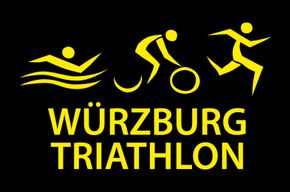                                 Infos LaufenWettkampfteilnehmer dürfen: a) Laufen oder gehen, b) nicht den Fahrradhelm mit auf die Laufstrecke nehmen. Die Mindestbekleidung sind Einteiler oder Oberteil und Hose. Die Startnummer ist deutlich sichtbar auf der Vorderseite zutragen. Das Mitführen von Stöcken o.ä., die die Vorwärtsbewegung unterstützen sind verbotenDie Laufrichtung ist auf der gesamten Strecke immer rechts.